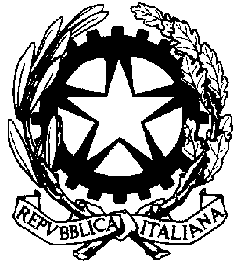 TRIBUNALE DI ALESSANDRIAUDIENZA DEL  UDIENZA FILTRO 13.09.2021GIUDICE  Dr. Matteo Martorino Venturini		                  	AULA   N.B.Rilevato che il sistema “GIADA” fissa tutti i fascicoli di prima udienza alle ore 09.00, si comunica che per questioni organizzativei fascicoli verranno trattati nell’odine e agli orari sotto indicatiRGNRRGTIMPUTATO ORA14523/181189/21 09.052836/151201/21 09.1532888/151202/21 09.2547593/151203/21 09.4053332/161211/21 09.4862301/161205/2109.5372364/161212/21 10.008625/171213/21 10.0892438/181226/2110.15102643/191195/21 10.22112959/191196/21 10.30123019/191197/21 10.3813961/191192/21 10.46144876/181190/21 11.10154129/171216/21 11.18166320/171217/21 11.2517303/191225/21 11.28181104/191193/21 11.36191479/191194/21 11.44202554/171214/21 11.52213080/171215/21 12.0022953/171270/21 12.08231004/181186/21 12.16241492/181187/2112.24252563/181188/21 12.3226954/201200/21 12.40278606/151204/21 12.50285487/181191/21 13.05291897/181323/2113.15304218/161370/2113.2531327/151369/2113.35